                                                                                  Sosnowiec, 21 maja 2019 roku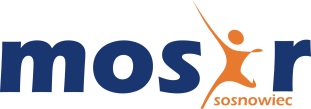 Dyrektor Miejskiego Ośrodka Sportu i Rekreacji w Sosnowcu                  ogłasza nabór na stanowisko urzędnicze:Kierownik zespołu w Miejskim Ośrodku Sportu i Rekreacji w SosnowcuGłówne obowiązki:zarządzanie całokształtem działalności obiektów sportowych wraz z infrastrukturą zewnętrzną                           i zapewnienie jej prawidłowego funkcjonowaniaodpowiadanie za racjonalną gospodarkę finansową wynikającą z rocznego planu budżetu kierowanie sprawami organizacyjnymi, finansowymi i majątkowymi obiektów sportowychprzekładanie bezpośredniemu przełożonemu planów finansowych, sprawozdań i wnioskówutrzymanie i rozwijanie bazy sportowej oraz organizowanie jej wykorzystania na potrzeby lokalnej społecznościkierowanie personelem, sprawowanie nadzoru i kontroli nad prawidłowością realizacji zadań przez podległych pracownikówWymagania niezbędne:wykształcenie wyższeobywatelstwo polskiepełna zdolność do czynności prawnych oraz korzystanie z pełni praw publicznychniekaralność za umyślne przestępstwo ścigane z oskarżenia publicznego lub umyślne przestępstwo skarbowedoświadczenie zawodowe: co najmniej 5-letni staż pracy oraz co najmniej dwuletnie doświadczenie                 w kierowaniu zespołem  doświadczenie zawodowe w jednostkach sektora finansów publicznychstan zdrowia pozwalający na zatrudnienie na w/w stanowiskuznajomość przepisów z obszaru działania obiektów sportowych, w tym ustaw: o kulturze fizycznej,                o sporcie znajomość przepisów ustawy o finansach publicznych znajomość przepisów ustawy o zamówieniach publicznychznajomość przepisów kodeksu pracyznajomość przepisów ustawy o pracownikach samorządowychznajomość ustawy o ochronie danych osobowychumiejętności organizacyjnewysoka kultura osobistaodpowiedzialność, obowiązkowość, staranność, samodzielnośćkomunikatywność oraz umiejętność rozwiązywania problemówznajomość obsługi urządzeń biurowych oraz komputera (edytor tekstów, arkusz kalkulacyjny). Wymagania dodatkowe:prawo jazdy kat. Bdyspozycyjnośćsamodzielność w myśleniu i działaniu gotowość do stałego podnoszenia kwalifikacjiumiejętność samokontroli i samokształcenia się.Wymagane dokumenty i oświadczenia:list motywacyjny z uzasadnieniem przystąpienia do konkursu potwierdzony własnoręcznym podpisemkwestionariusz osobowy dla osoby ubiegającej się o zatrudnienie potwierdzony własnoręcznym podpisem (do pobrania ze strony internetowej MOSiR)dokumenty niezbędne do potwierdzenia wymaganego stażu pracy (potwierdzone własnoręcznym podpisem za zgodność z oryginałem) tj. kserokopie świadectw pracy, a w przypadku pozostawania                 w zatrudnieniu zaświadczenie z zakładu pracypotwierdzone własnoręcznym podpisem za zgodność z oryginałem kserokopie dokumentów potwierdzające wymagane wykształcenie, oświadczenie zawodowe, kwalifikacje zawodowe własnoręcznie podpisane oświadczenie kandydata o posiadanym obywatelstwie (do pobrania ze strony internetowej MOSiR)własnoręcznie podpisane oświadczenie kandydata, iż nie był skazany prawomocnym wyrokiem sądu                     za umyślne przestępstwo ścigane z oskarżenia publicznego lub umyślne przestępstwo skarbowe                     (do pobrania ze strony internetowej MOSiR)kopia dokumentu potwierdzającego niepełnosprawność w przypadku kandydata, który zamierza skorzystać z uprawnienia, o którym mowa w art.13a ust.2 ustawy z dnia 21 listopada 2008 roku                       o pracownikach samorządowych.Warunki pracy na stanowisku:praca jednozmianowa, przeciętnie 8 godzin dziennie, przeciętnie 5 dni w tygodniupraca umysłowa, biurowa na stanowisku wyposażonym w monitor ekranowyekspozycja pracy przy monitorze ekranowym powyżej 4 godzinpraca wymagająca współpracy ze wszystkimi pracownikami co wymaga wyjść i wyjazdów w teren.Miejsce i otoczenie organizacyjno – techniczne stanowiska pracy:miejsce pracy – Hala Widowiskowo- Sportowa przy ul. Żeromskiego 4c drzwi wejściowe do budynku o odpowiedniej szerokościwjazd do budynku z poziomu chodnikabrak dźwigu osobowegoograniczona możliwość poruszania się po całym budynku ze względu na różnice poziomów 
w budynku – schody w ciągu korytarzy nie posiadają urządzeń umożliwiających pokonywanie 
ich przez osoby niepełnosprawne, w tym poruszające się na wózkach inwalidzkichbrak toalety dostosowanej dla osób niepełnosprawnych w tym poruszających się na wózku inwalidzkim.Termin i miejsce składania dokumentów:     W terminie do dnia 31 maja 2019 roku dokumenty należy przesłać na adres:Miejski Ośrodek Sportu i Rekreacji w Sosnowcu       ul. 3 Maja 41       41-200 Sosnowieclub złożyć w zaklejonych kopertach z napisem: „Kierownik zespołu w Miejskim Ośrodku Sportu  i Rekreacji” 
w Dziale Spraw  Pracowniczych Miejskiego Ośrodka Sportu i Rekreacji w Sosnowcu ul. 3 Maja 41 (I piętro, pok. 1.12-13) do dnia 31 maja 2019 roku do godz. 15.30.Aplikacje, które wpłyną po terminie wskazanym powyżej (decyduje data stempla pocztowego) nie będą rozpatrywane.7.	Inne informacje:wskaźnik zatrudnienia osób niepełnosprawnych w jednostce, w rozumieniu przepisów o rehabilitacji zawodowej i społecznej oraz zatrudnieniu osób niepełnosprawnych nie przekroczył 6%,kandydaci spełniający wymagania formalne określone w ogłoszeniu o naborze zostaną powiadomieni              o terminie i miejscu testu sprawdzającego wiedzę oraz rozmowy kwalifikacyjnej drogą telefoniczną,               e-mailową lub za pośrednictwem poczty,z kandydatem wyłonionym do zatrudnienia zostanie zawarta umowa o pracę na czas określony (istnieje możliwość późniejszego zawarcia umowy na czas nieokreślony),dokumenty rekrutacyjne złożone w późniejszym terminie niż określony, bez zastrzeżonej formy papierowej, niekompletne - podlegają odrzuceniu w procesie rekrutacji, a kandydat nie jest dopuszczony do dalszego postępowanianie ma możliwości uzupełnienia dokumentów po upływie terminu składania aplikacji oraz przyjmowania ww. dokumentów poza ogłoszeniem.UWAGA:Administratorem danych osobowych kandydatów do pracy jest Miejski Ośrodek Sportu i Rekreacji 
w Sosnowcu, ul. 3 Maja 14, 41-200 Sosnowiec.Kontakt z Inspektorem Ochrony Danych Osobowych w Miejskim Środku Sportu i Rekreacji w Sosnowcu pod adresem e-mail: iod@mosir.sosnowiec.pl.Dane będą przetwarzane do celów niniejszej rekrutacji i nie będą przekazywane osobom trzecim. Obowiązek podania danych przez osoby ubiegające się o pracę wynika z:ustawy z dnia 26 czerwca 1974r. Kodeks Pracy (Dz.U. 2018, poz. 917- t.j z późn. zm.)ustawy z dnia 21 listopada 2008 r. o pracownikach samorządowych (tj.: Dz.U. 2018, poz. 1280)Osobie, której dane dotyczą, przysługuje prawo dostępu do treści danych i ich poprawiania.Dokumenty kandydata wyłonionego w trakcie naboru, z którym zostanie nawiązany stosunek pracy, 
dołącza się do jego akt osobowych. Dokumenty kandydatów niezakwalifikowanych do kolejnych etapów oraz niewskazanych w protokole naboru można odebrać osobiście w ciągu miesiąca od dnia ogłoszenia wyniku naboru. Po ww. terminie zostaną komisyjnie zniszczone. Dokumenty kandydatów wskazanych w protokole naboru będą przechowywane przez okres 3 miesięcy 
od dnia nawiązania stosunku pracy z osobą wyłonioną w drodze naboru. Po ww. terminie nieodebrane osobiście, zostaną komisyjnie zniszczone.D Y R E K T O R